РОЗПОРЯДЖЕННЯМІСЬКОГО ГОЛОВИм. СумиНа виконання Указу Президента України від 19.04.2003 № 339/2003 «Про День Європи», рішення Сумської міської ради від 28.11.2018 № 4154-МР «Про міську програму «Відкритий інформаційний простір Сумської міської об’єднаної територіальної громади» на 2019-2021 роки» (зі змінами), керуючись пунктом 20 частини 4 статті 42 Закону України «Про місцеве самоврядування в Україні»:1. Провести заходи з нагоди відзначення Дня Європи на території Сумської міської об’єднаної територіальної громади (додаток 1).2. Вручити сувенірну продукцію переможцям, призерам заходів (онлайн конкурсів) та координаторам євроклубів (додаток 2).3.  Контроль за виконанням даного розпорядження покласти на заступників міського голови згідно з розподілом обов’язків.Міський голова							                	О.М. ЛисенкоКохан 700-561Розіслати: Костенко О.А., Коцуру М.В.Додаток 1 до розпорядження міського голови                  від    15.05.2020   №  132-РЗАХОДИз нагоди відзначення Дня Європи на території Сумської міської об’єднаної територіальної громади1. Онлайн конкурс «Відгадай, де я?»                                                                   ГО «Центр євроініціатив»                                                                   мережа Інтернет                                                                   16 травня 2020 року       2. Онлайн конкурс «Мультяшки-пізнавашки»                                                                              ГО «Центр євроініціатив»                                                                              мережа Інтернет                                                                              16 травня 2020 року       3. Сприяння висвітленню в засобах масової інформації відзначення Дня Європи на території Сумської міської об’єднаної територіальної громади.						                  Департамент комунікацій та 								        інформаційної політики                  травень 2020 рокуДиректор департаменту комунікацій та інформаційної політики                                              А.І. КоханДодаток 2до розпорядження міського голови                                                                                 від    15.05.2020   №  132-РСувенірна продукція:- онлайн конкурс «Відгадай, де я?»:1 місце – зарядний пристрій з символікою м. Суми, пакет крафт з символікою;2 місце – зарядний пристрій з символікою м. Суми, пакет крафт з символікою;3 місце – зарядний пристрій з символікою м. Суми, пакет крафт з символікою;- онлайн конкурс «Мультяшки-пізнавашки»:1 місце – футболка з символікою міста, чашка з ложкою в упаковці, торбинка з символікою міста;2 місце – футболка з символікою міста, чашка з ложкою в упаковці, торбинка з символікою міста;3 місце – футболка з символікою міста, чашка з ложкою в упаковці, торбинка з символікою міста;- координатори євроклубів – терморюкзак з символікою м. Суми.Директор департаменту комунікацій та інформаційної політики                                               А.І. Кохан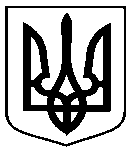 від    15.05.2020   №  132-РПро проведення   заходів з нагоди відзначення Дня Європи на території Сумської міської об’єднаної територіальної громади у 2020 році 